St. Timothy Lutheran ChurchPentecost– Drive-InJune 14, 2020 – 10:00 a.m. We continue our Drive In Services in the church parking lot.  Come join us for this special new venture!  10:00 a.m.  If you aren’t able to join us, welcome and thank you for worshiping with us ‘in spirit’ today.  Prelude – They'll Know We are Christians                  https://www.youtube.com/watch?v=GnRGyoIwBNE         Announcements*Confession and Forgiveness		P:	Blessed be the holy Trinity, ☩ one God, whose steadfast love is everlasting, whose faithfulness endures from generation to generation.	C:  Amen		P:	Trusting in the mercy of God, let us confess our sin.(A moment of silent reflection and confession)	P: Reconciling God,	C:	we confess that we do not trust your abundance,and we deny your presence in our lives. We place our hope in ourselves and rely on our own efforts. We fail to believe that you provide enough for all. We abuse your good creation for our own benefit. We fear difference and do not welcome others as you have welcomed us. We sin in thought, word, and deed. By your grace, forgive us; through your love, renew us;and in your Spirit, lead us; so that we may live and serve you in newness of life. Amen.	P:	Beloved of God, by the radical abundance of divine mercy we have peace with God through ☩ Christ Jesus, through whom we have obtained grace upon grace. Our sins are forgiven. Let us live now in hope. For hope does not disappoint, because God’s love has been poured into our hearts through the Holy Spirit.C:	Amen*	Praise Song    Step by Step         https://www.youtube.com/watch?v=Ve720TWDZdg*	P:  Greeting 	P:  The grace of our Lord Jesus Christ, the love of God 		and the Communion of the Holy Spirit be with you always.  C:  And also with you.*	P:  Prayer of the Day God of compassion, you have opened the way for us and brought us to yourself. Pour your love into our hearts, that, overflowing with joy, we may freely share the blessings of your realm and faithfully proclaim the good news of your Son, Jesus Christ, our Savior and Lord.Amen.	AL: Reading	Romans 5:1-8                                            https://bible.oremus.org/?ql=458885848   P:  The holy gospel according to John 20:19-23	C:		Glory to you, O Lord.	P:  	Gospel	Matthew 9:35-10:8		                         https://bible.oremus.org/?ql=458885911	P:		The gospel of the Lord.	C:		Praise to you, O Christ	P:  	Sermon:	  Pastor Ivy Gauvin     http://www.sttimothybemus.com/sunday-sermon.html*	Sermon Song:   Will You Come and Follow Me               https://www.youtube.com/watch?v=o469PRLdbHU*AL:  Apostles’ Creed		I believe in God, the Father almighty,		Creator of heaven and earth.	I believe in Jesus Christ, God’s only son, our Lord.  		Who was conceived by the Holy Spirit, 				born of the virgin Mary, suffered under Pontius 		Pilate, was crucified, died and was buried.  		He descended to the dead.  On the third day he 		rose again; He ascended into heaven,		He is seated at the right hand of the Father and		He will come to judge the living and the dead.	I believe in the Holy Spirit, the holy catholic church, 		The communion of saints, the forgiveness of sins,		The resurrection of the body, and the life 				everlasting.     Amen.*P/AL:  Prayers of the Church  http://www.sttimothybemus.com/prayers-of-the-church.html*	P:  Sharing God’s Peace	P:  The peace of the Lord be with you always.	C:  And also with you.		P:  Let’s share God’s peace with one another.			HONK YOUR HORNS to share the peace!Offering:  Thank you for mailing in your offering or placing it in the container on your way in or out of the Drive In Service.Great Thanksgiving	P:  The Lord be with you.	C:  And also with you.	P:	Lift up your hearts.	C:	We lift them to the Lord	P:	Let us give thanks to the Lord our God.	C:	It is right to give our thanks and praise.	P:  In the night in which he was betrayed, our Lord Jesus	took bread, and gave thanks; broke it, and gave it to his 	disciples, saying: Take and eat; this is my body, given for 	you. Do this for the remembrance of me.	Again, after supper, he took the cup, gave thanks, and 	gave it for all to drink, saying: This cup is the new	covenant in my blood, shed for you and for all people for 	the forgiveness of sin. Do this for the remembrance of me.*P:  Lord’s Prayer			Our Father, who art in heaven,			Hallowed be thy name.		Thy kingdom come, thy will be done,			On earth as it is in heaven.		Give us this day our daily bread;			And forgive us our trespasses,		As we forgive those who trespass against us;		And lead us not into temptation,			But deliver us from evil.		For thine is the kingdom, and the power,			And the glory, forever and ever.  Amen  	P:	Friends of Jesus, come to the table.  Receive nourishment	for your journey.Please open your communion cup and take communion.*	P:	BenedictionNeither death, nor life, nor angels, nor rulers, nor things present, nor things to come, nor powers, nor height, nor depth, nor anything else in all creation, will be able to separate us from the love of God in Christ Jesus. God, the creator, ☩ Jesus, the Christ, and the Holy Spirit, the comforter, bless you and keep you in eternal love.Amen.*	Sending Song:  Rise Up, O Saints of God!	       https://www.youtube.com/watch?v=1LvoE1vCeT8*	Dismissal		AL: Go in peace.  Christ is with you.		C:  Thanks be to God.                   HONK THOSE HORNS!   COVID-19 STATE MANDATESSTAY IN YOUR CARWINDOWS UP or WINDOWS DOWN with a maskNO ADMITTANCE TO THE CHURCHService SongsStep by StepO God, You are my God, and I will ever praise You.O God, You are my God, and I will ever praise You.I will seek You in the morning and I will learn to walk in Your ways.And step by step You’ll lead me, and I will follow You all of my days.       (Repeat 1 st verse) (after 2nd time through, TAG)TAG    And I will follow You all of my days,	And I will follow You all of my days.	And step by step You’ll lead me, 	And I will follow You all of my days.Will You Come and Follow MeWill you come and follow Me if I but call your name?Will you go where you don’t know and never be the same?Will you let My love be shown, will you let My name be known?Will you let My life be grown in you and you in Me?Will you let the blinded see if I but call your name?Will you set the pris’ners free and never be the same?Will you kiss the leper clean, and do such as this unseen?And admit to what I mean in you and you in Me?Lord, Your summons echoes true when You but call my name?Let me turn and follow You and never be the same?In Your company I’ll go, where Your love and footstep show.Thus I’ll move and live and grow in You and You in me.Rise Up, O Saints of God!Rise up, O saints of God! From vain ambitions turn.Christ rose triumphant that your hearts with nobler zeal might burn.Speak out, O saints of God! Despair engulfs earth’s frame,As heirs of God’s baptismal grace, the word of hope proclaim.Commit your hearts to seek the paths which Christ has trod.And, quickened by the Spirit’s pow’r, rise up, O saints of God.ANNOUNCEMENTS***Today we celebrate Holy Communion for the first time as part of our Drive-In Service.  Following the Lord’s Prayer and invitation to the table, open your communion cup to eat the bread and drink the juice. Please take the empty container home with you.  Thank you.***The 5 & 2 Ministry continues to distribute bags of food every Friday from 2-4.  Any member of the community is encouraged to stop in.  Thank you to all who have contributed food and time to continue this VERY needed and worthwhile ministry.*** Offerings today can be placed in the container at the driveway entrance or mailed into the church at PO Box 9190, Bemus Point, NY   14712*** Visitors – we would love to learn more about you and serve you any way we can.  Use any of the contacts on the cover of this bulletin to reach out to us!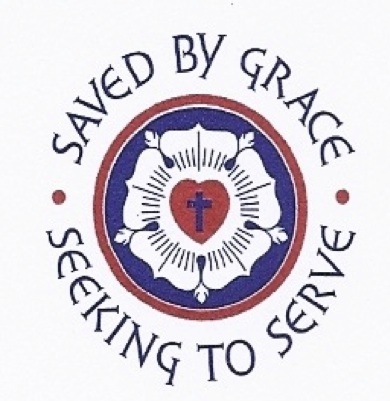 St. TimothyLUTHERAN CHURCHDrive-In ServiceSunday, June 14, 2020Pastor – The Rev. Ivy GauvinAssistant Liturgist – Kristie BloomquistMusic Director and Keyboard – Gale Svenson-CampbellSoloist – Ann McKillipPr. Gauvin’s Cell – (716) 904-0855Church Email – sttimothy2015@gmail.comFacebook – www.facebook.com/sttimsbemusWebsite – www.sttimothybemus.com